Lesson 1: One Piece of One PartLet’s solve problems about unit fractions.Warm-up: Notice and Wonder: Baked Macaroni and CheeseWhat do you notice? What do you wonder?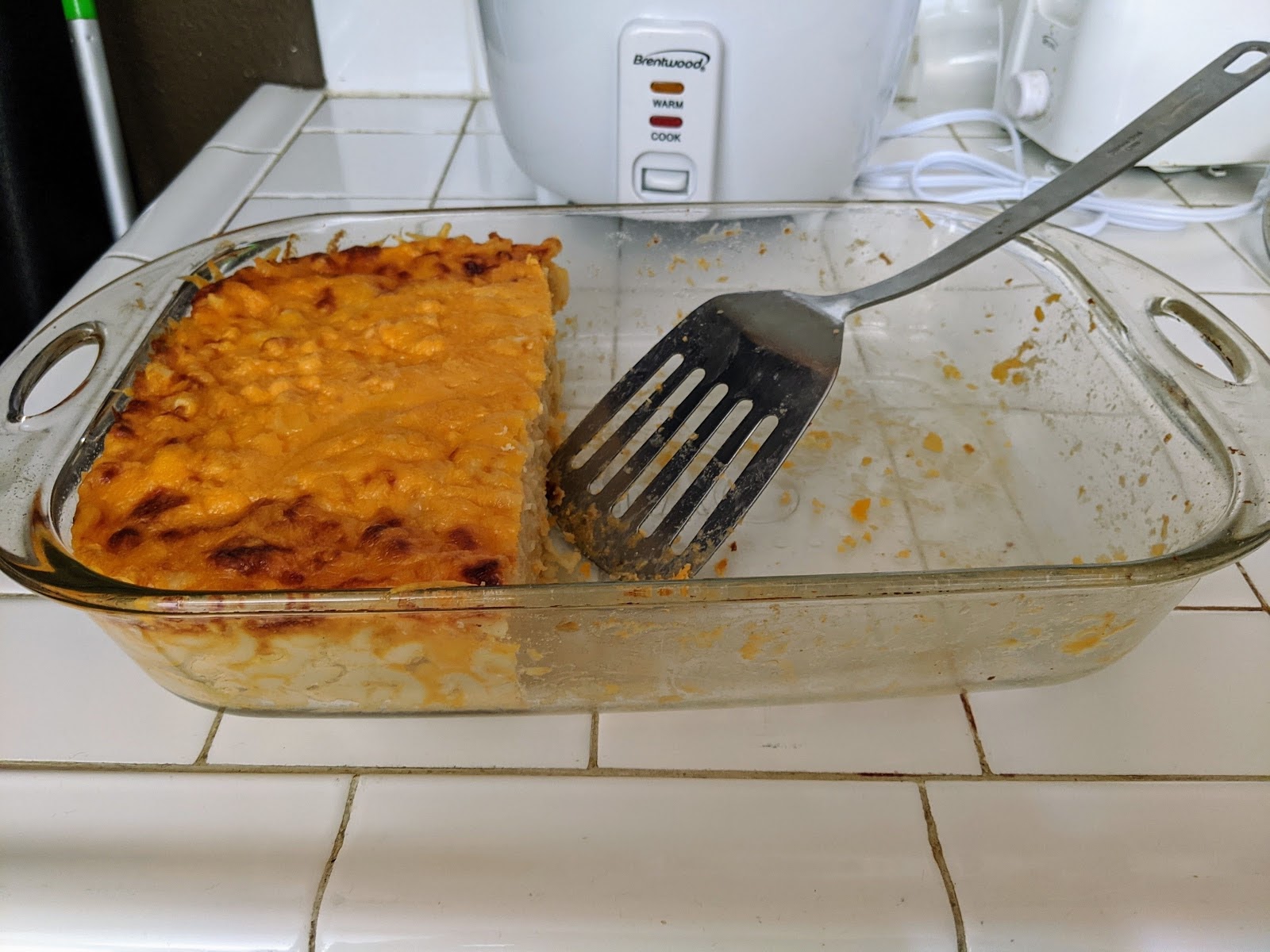 1.1: Of What?At a family dinner, a pan of macaroni and cheese is  full. Lin eats  of the remaining macaroni and cheese in the pan.Draw a diagram to represent the situation.Explain or show how you know your diagram represents the situation.1.2: The Same, but DifferentExplain or show how each diagram represents  of  of a pan of macaroni and cheese.A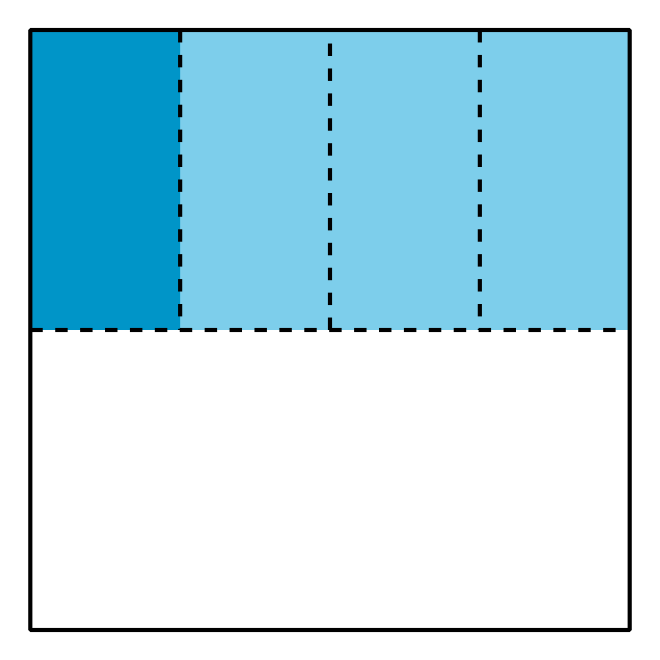 B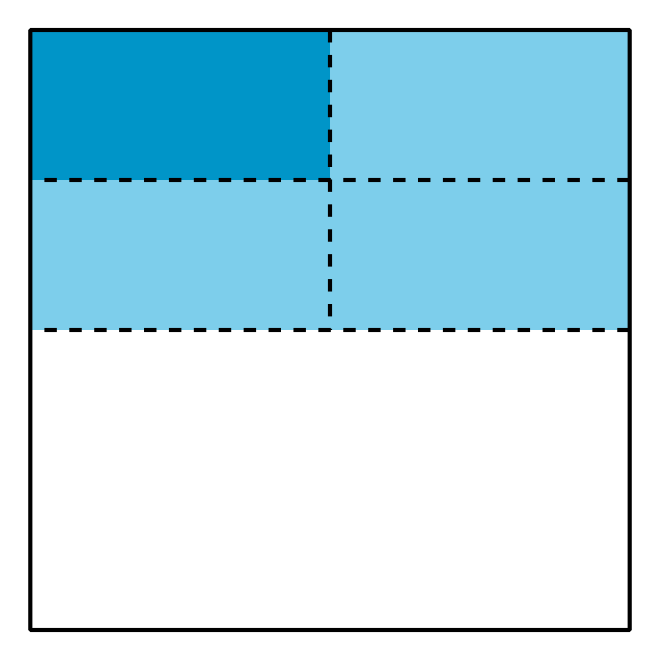 Use the diagrams to show that  of  is  of the whole pan.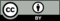 © CC BY 2021 Illustrative Mathematics®